REGIONAL LGBT GROUP AGMAll UNISON Greater London LGBT members welcome!DATE:		Saturday 20 October 2018TIME:		10 AM – 4 PM (Lunch will be provided)VENUE:	Room 3A, Student Central, (formerly ULU), Malet Street, London WC1E 7HYDo you want to influence the priorities for the region over the next year? Meet new people? Get more involved in LGBT issues in the Greater London Region? Maybe run to be on the committee? Then this is the meeting for you! The Regional LGBT Group AGM is open to all LGBT UNISON members in the Greater London Region.  If you wish to attend please contact outinlondon@unison.co.uk for a registration form, which must be returned by 5pm on Wednesday 17th October 2018.The AGM is a good opportunity for LGBT members and activists to meet up and find out what is happening in other branches/workplaces, meet other members attending the National LGBT Conference in Brighton and become involved in the Regional LGBT Group.  We will also have a guest speaker, to be confirmed.Review of the work of the regional LGBT group. It’s been another busy year and we will look at what we did well and where we need to improve. We will also be looking ahead to our LGBT Organising Day event which is being planned for February 2019.Motions - If you or your branch has a motion which they would like the AGM to consider, please complete the attached form and return by the deadline. Someone from your branch will need to attend the meeting to move the motion.National LGBT Conference 16-18 November 2018 in Harrogate If you have a conference agenda, please bring it with you as the AGM will be discussing, amongst other things, prioritisation of motions.  	The meeting will also consider the submission of emergency motions.  If you have an emergency motion which you think should be considered by the AGM, please complete the attached form and return by the deadline. You must attend the AGM in order to move the motion.Pride 2018 - The region had another successful appearance at this year’s Pride march, participating in the parade with our regional T shirts and UNISON flags creating a highly visible presence. We will have an opportunity to review Pride 2018 and plan ahead for 2019.Election to the UNISON Greater London Region LGBT Committee - if you would like to stand for one of the seats please complete the attached form and return by the deadline. You can also include an election statement of no more than 250 words, which will be circulated to those attending the meeting.  If you’re not sure what being on the Regional LGBT Committee involves please contact outinlondon@unison.co.uk and ask for the document called “What does an LGBT committee member do”.Forms available from outinlodon@unison.co.uk that must be completed by 5pm on Wednesday 17 October 2018:Registration formNomination form for Regional LGBT Committee membershipForm for motions to Regional LGBT Group AGMForm for emergency motions to National LGBT ConferenceForms should be sent to the regional office by post, email or fax – details below:Any forms received after the deadline will not be accepted.	Regional LGBT AGM, UNISON, 1st Floor, Congress House, Great Russell Street, London WC1B 3LS	020 7535 2105	outinlondon@unison.co.uk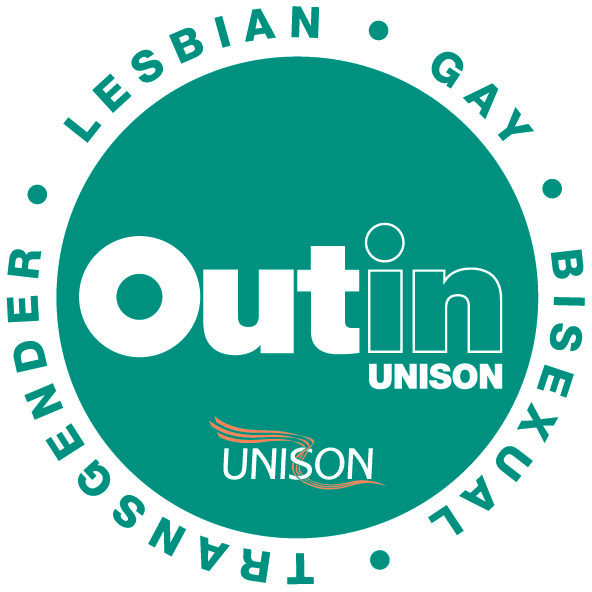 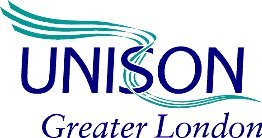 